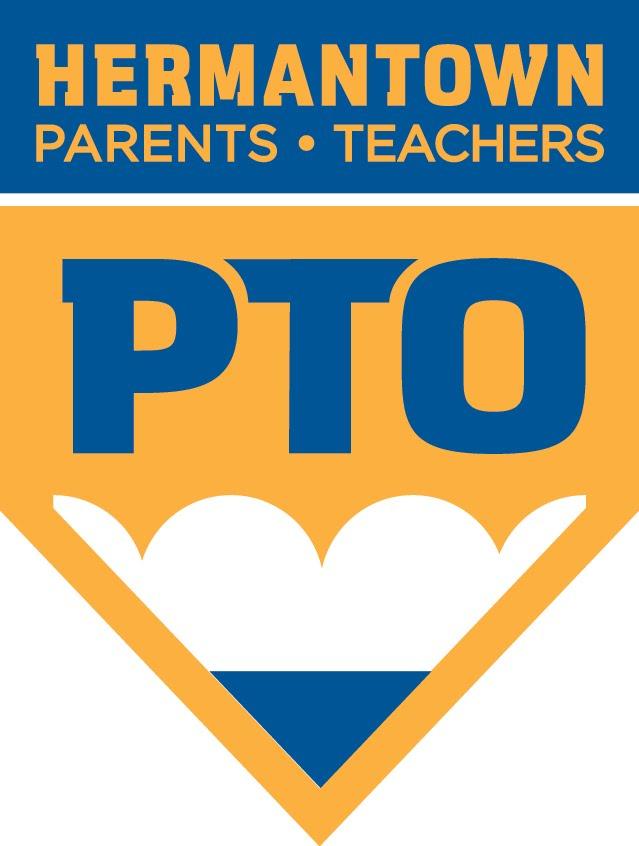 AgendaWelcome and IntroductionsTreasurer’s ReportSummer Business UpdatesNational Night Out Recap – Cyndi FrickOpen House Recap – Jaime WentzelPrincipal UpdatesFunding Requests?Hungry HawksNew Chair: Chad RobergSeptember 19th – Dairy QueenOctober 25th – Panera BreadBox Tops Contest – Tonya Gayeski, Jaime WentzelEducational Challenge – Melissa Kaneski, Trista Swanson5th Grade PTO Inclusion – Julie LenzAnnouncementsLost and Found – Jen BorichAluminum Cans – Jen BorichShopper’s Day – Volunteer neededPTO Calendar of Events Review – Jen BorichSuggestions/Ideas?